 Identifying the steps of induction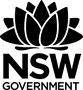 TaskLabel: assumption, first case, inductive step, initial statement Complete the proofQuestionProve by induction that  for SolutionStep 1: Prove for . Therefore, true for .Step 2: Assume true for  i.e. Step 3. Prove true for i.e. Prove  Step 4: ConclusionIf true for , proven true for . Proven true for , therefore true for , 
.. Therefore  is true for all natural numbers.